PHIẾU ĐĂNG KÝ CHƯƠNG TRÌNH HỌC BỔNG (HỆ ĐẠI HỌC CHÍNH QUY TRƯỜNG ĐẠI HỌC FPT)1.	Họ và tên: …… ...........................................................………………………………..	Nam	Nữ2.	Ngày tháng năm sinh (dd/mm/yy):3.	Trường THPT: .................................................................................................................................................TP/Quận/Huyện:........................................................ Tỉnh/TP: ........................................................................Năm tốt nghiệp THPT:Số CMND/CCCD:cấp ngày  .…/.…/…....…, tại6.	Liên lạc (Họ và tên): .......................................................................................................................................Địa chỉ: ..............................................................................................................................................................Phường/Xã:…….....….…. Quận/Huyện: ..................……….….. Tỉnh/TP: ....................................................ĐT di động (bắt buộc):…….. ............................................... Email (bắt buộc): ...............................................Đăng ký học ngành:  <theo quy chế tuyển sinh - thí sinh chỉ đăng ký một chuyên ngành học><Ngôn ngữ Anh><Ngôn ngữ Nhật><Ngôn ngữ Hàn Quốc>Đăng ký chương trình học bổng ĐH FPT theo phương thức:Đăng ký học tại:Đối với thí sinh đăng ký cấp thẳng học bổng:Tên cuộc thi:………………………………	Giải:	Nhất	Nhì	BaĐối với thí sinh đăng ký dự thi học bổng:Tham gia đội tuyển QG môn…………………	Năm: ………………Theo học bạ THPTXếp hạng THPT (trên trang Schoolrank.fpt.edu.vn): ………………	Mã hồ sơ: …………….Điểm GPA: …………………Ngày …..... tháng …... năm 20....Chữ ký thí sinhBỘ GIÁO DỤC VÀ ĐÀO TẠOTRƯỜNG ĐẠI HỌC FPT 	*** 	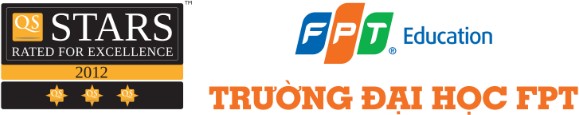 Quản trị kinh doanhQuản trị kinh doanhCông nghệ thông tinCông nghệ thông tin<Digital Marketing><Quản trị khách sạn><Thiết kế Mỹ thuật số><An toàn thông tin><Quản trị truyền thông đa phương tiện><Quản trị dịch vụ du lịch & lữ hành><Kỹ thuật phần mềm><Hệ thống thông tin><Kinh doanh quốc tế>< Tài chính>           <Trí tuệ nhân tạo><IoT>            < Thương mại điện tử              (dự kiến)>            < Thương mại điện tử              (dự kiến)>           <Hệ thống ô tô và điều khiển (dự kiến)>           <Hệ thống ô tô và điều khiển (dự kiến)>Học bổng cấp thẳng (đến mục 10)Dự thi học bổng (đến mục 11)Hà NộiTP. Hồ Chí MinhĐà NẵngCần ThơQuy Nhơn (dự kiến)